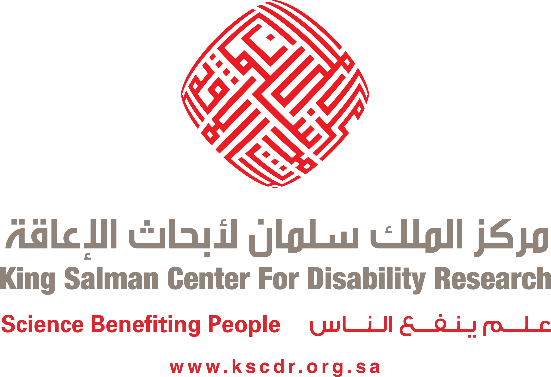 نموذج طلب مِنَحة بحثيةأ. تعليمات إعداد طلب المنحة يرحب مركز الملك سلمان لأبحاث الإعاقة بطلبات الأبحاث سواءً من الباحثين أو الطلبة الذين يعكفون على أبحاثهم العلمية لنيل درجة الماجستير أو الدكتوراه. ويمكن الحصول على استمارات هذه الطلبات باللغتين العربية والإنجليزية من خلال الكتابة إلى مركز الملك سلمان لأبحاث الإعاقة، صندوق بريد 94682، الرياض 11614، المملكة العربية السعودية، أو الاتصال بمنسّق عروض الأبحاث على الهاتف رقم 4401- 488  تحويلة 122. ويتعين على أصحاب الطلبات تقديم عروض أبحاثهم إلكترونياً على البريد الإلكتروني لمركز الملك سلمان لأبحاث الإعاقة research-grants@kscdr.org.sa ، أو بإرسالها على عنوان المركز: عناية / مسؤول الأبحاث. ويجب تقديم نسخة مطبوعة من طلب المنحة النهائي موقعة من الباحث الرئيسي. ويرجى إرسال المواد بريدياً أو تسليمها يدوياً إلى منسق عروض الأبحاث.تعليمات عامة:تخصّ طلبات مِنَح مشاريع الأبحاث التي لم يسبق تقديمها من قبل والتي يباشرها الباحث من مركز الملك سلمان لأبحاث الإعاقة.لغة البحث الدولية هي الإنجليزية، غير أنه يمكن تقديم الطلبات سواءً باللغة العربية أو الإنجليزية، يفضل أن يتم تقديم المقترحات باللغتين العربية والانجليزية.لا تتجاوز صفحات المقترح 25 صفحة (لا يشمل ذلك صفحة الغلاف، ملخص البحث، المراجع، الملاحق، الميزانيات، السيرة الذاتية للباحثين). والطلبات التي تتجاوز هذا الحدّ سوف تعاد لأصحابها دون النظر فيها.يتم إدراج جميع الجداول، والرسوم البيانية، والأشكال، والمخططات، والنماذج التوضيحية ضمن صفحات المقترح المحددة.يفضل أن يكون نوع الخط Time New Roman بحجم 12، وتكون المسافة مزدوجة بين السطور.ب. أقسام المنحة البحثيةتتكون من 10 أقسام موزعة كالتالي:القسم 1- صفحة الغلاف: وتحتوي على:اسم المؤسسة مقدمة الطلب: يتعين على الباحث الرئيس تحديد مؤسسته الراعية. وتمنح المخصصات المالية لمِنَح الأبحاث فقط لمؤسسات الأفراد الراعية للإدارة والمسئولية المالية ويحدد مكان الباحث داخل المؤسسة الراعية.معلومات التواصل: يتم ارفاق العنوان البريدي، رقم الهاتف المباشر، رقم الجوال، وعنوان البريد الإلكتروني.اسم المشروع: ويكون مختصر ويصف طبيعة المقترح المقدم.الميزانية المطلوبة (بالريال): يتم ذكر المبلغ بدون تفاصيل، تترك التفاصيل في قسم لاحق.التاريخ المطلوب لبداية البحث: يرجى تحديد تاريخ البداية بالتاريخ الهجري والميلادي.المدّة المطلوبة (بالأشهر): تحديد المدة المقترحة للمشروع بالأشهر.معلومات الباحثين: يتم ذكرها في الجدول المخصص لذلك.القسم 2- ملخص المشروع: ويحتوي على ملخص للمنحة البحثية في حدود 200-300 كلمة باللغة العربية والانجليزية، ويكون محدداً بما يكفي ليعكس الملخص البحث المقترح بشكل دقيقالقسم 3- الأهداف المحدّدة: يتم ذكر الأهداف العريضة الطويلة الأجل وما يعتزم البحث المقترح تحقيقه.القسم 4- خلفية البحث وأهميته: يتم ذكر الخلفية التي أدت الى تقديم الطلب للمنحة وتحديد الثغرات التي يعتزم هذا المشروع سدّها. يتم عرض أهمية العمل بشكل دقيق.القسم 5- الدراسات التمهيدية: يتم تقديم وصف للدراسات التمهيدية للباحث الرئيسي (والباحث المشارك) التي تم إنجازها وتتصل اتصالا وثيقا بالبحث المقترح. وينبغي تقديم هذه المعلومات على نحو يؤسس لتجربة واختصاص الباحثين لمتابعة المشروع المقترح. القسم 6- الأدبيات المستشهد بها: يتم ذكر أبرز الأدبيات والمراجع التي تتسق مع العمل من خلال إيضاح كيف القضية التي سيتم تناولها تبرز كقضية محورية وهامة تستحق البحث.القسم 7- تصميم البحث: يتم وصف تصميم البحث والاجراءات المراد استخدامها لإنجاز الاهداف المحددة للمشروع. يشمل ذلك كيفية جمع البيانات، وتحليلها وتفسيرها. وإذا ما استخدمت عناصر بشرية أو حيوانات فقرية، صف بشكل دقيق ووضوح كيف ستستخدم هذه العناصر وكيف يمكن أن يكون التعامل معها فعالاً وآمناً وملائماً.القسم 8- النتائج العلمية المتوقعة: يتم ذكر أبرز النتائج التي سوف يساهم البحث في تحقيقها من خلال ذكر المساهمة المحتملة في المعرفة والممارسة في مجال الإعاقة.القسم 9- الميزانية وإدارة المنحة: يتم ذكر المبالغ التي سيتم صرفها بشمل تفصيلي ضمن جداول توضح إدارة المنحة بشكل مالي تفضيلي خلال فترة المشروع، القسم 10- المراجع: يتم ذكر جميع المراجع أبجدياً بحيث يتضمن كل مرجع أسماء جميع المؤلفين، وأسماء الكتب أو المجلات، ورقم المجلد، وأرقام الصفحات، وسنة النشر. مع ضرورة ذكر جميع المراجع التي تم الإشارة لها في المتن.القسم 11- السيرة الذاتية للباحثين: يتم ذكر أبرز إنجازات الباحث ويرفقه ضمن المقترح البحثي، وتتم الإشارة للإنجازات البحثية وكل ما هو متعلق حول المقترح.مراجعة الطلبملاحظة: التعليمات المقدمة للمراجعين في المراجعة الذين يشاركون في تحديد الأهلية العلمية لكل طلب، يعطون مقياس أهلية بنقاط إجمالية لكل قسم من أقسام الطلب. ولمعلومات صاحب الطلب، فإن توزيع إجمالي النقاط للأهلية والجدارة موضحة فيما يلي:استمارة طلب منحة بحث1. صفحة الغلافمعلومات الباحثين2. ملخص المشروع3. الأهداف المحددة(مقياس أهلية من 10)4. خلفية وأهمية البحث(مقياس أهلية من 25)5. الدراسات التمهيدية(مقياس أهلية من 15)6. الأدبيات المستشهد بها(مقياس أهلية من 10)7. تصميم البحث(مقياس أهلية من 25)8. النتائج العلمية المتوقعة9. الميزانية وإدارة المنحة(مقياس أهلية من 15)10. المراجع11. السيرة الذاتية للباحثينيتم ذكر أبرز إنجازات الباحث ويرفقه ضمن المقترح البحثي، وتتم الإشارة للإنجازات البحثية وكل ما هو متعلق حول المقترح.	 	 المؤهلات المهنية:التاريخ الوظيفي:أبرز إنجازات الباحث:الجوائز وشهادات التقدير:مالقسمالشرحإجمالي النقاط1الأهداف المحدّدةهل أغراض البحث معروضة بشكل واضح ومحددة بشكل ملائم؟ وهل هي معروضة على نحو يكفل جدواها وإمكانية تحقيقها؟102خلفية البحث وأهميتههل خلفية البحث ومدى أهميته يمتلك درجة اقناع بأن الطلب يبرر الاستحقاق على المنحة؟ 253الدراسات التمهيديةهل يملك الباحث الخبرة والمهارة الملائمة لإجراء البحث؟ وإن كان الجواب نعم، هل أكمل الباحث الدراسات التمهيدية؟ وهل حقق الباحث تقدّماً كافياً يضمن إحراز نجاح وتحقيق الأهداف المقترحة في هذا الطلب؟ وهل ينطوي العمل الذي تم إنجازه على جدارة علمية عالية؟154الأدبيات المستشهد بهاهل المقترح اطلع على جميع الدراسات ذات العلاقة وربطها بشكل يضمن جودة المقترح وأنه ينطوي على إبداع وليس تكرار.105تصميم البحثإلى أيّ مدى يعالج التصميم أهداف البحث؟ وهل المنهجية المقترحة ملائمة لمعالجة القضايا العلمية، وهل تؤدي الإجراءات المقترحة إلى النجاح في إنجاز المشروع؟ وهل الباحث واسع الاطلاع والخبرة في الأساليب الفنية المقترحة؟256الميزانية وإدارة المنحةهل المقترح يشرح بشكل تفصيلي كيفية إدارة المنحة بشكل احترافي يضمن تحقق النتائج المرجوة من المنحة.15اسم المؤسسة الراعية:اسم المؤسسة الراعية:اسم المؤسسة الراعية:اسم المؤسسة الراعية:اسم المؤسسة الراعية:القسم:الكلية/ الإدارة:الكلية/ الإدارة:الكلية/ الإدارة:الفرع:العنوان البريدي: العنوان البريدي: رقم هاتف:رقم الجوال: رقم الفاكس:رقم هاتف:رقم الجوال: رقم الفاكس:البريد الإلكتروني (1):البريد الإلكتروني (2):عنوان المشروع المقترح:عنوان المشروع المقترح:عنوان المشروع المقترح:عنوان المشروع المقترح:عنوان المشروع المقترح:المبلغ المطلوب (بالريال):المبلغ المطلوب (بالريال):تاريخ البدء المطلوب:التاريخ (ميلادي): التاريخ (هجري):المدة المطلوبة (بالأشهر): المدة المطلوبة (بالأشهر): هل يتصل العرض بواحد من أولويات البحث الأكاديمية المعلن عنها؟ نعم □                     	لا □         أي منها:هل يتصل العرض بواحد من أولويات البحث الأكاديمية المعلن عنها؟ نعم □                     	لا □         أي منها:هل يتصل العرض بواحد من أولويات البحث الأكاديمية المعلن عنها؟ نعم □                     	لا □         أي منها:هل يتصل العرض بواحد من أولويات البحث الأكاديمية المعلن عنها؟ نعم □                     	لا □         أي منها:هل يتصل العرض بواحد من أولويات البحث الأكاديمية المعلن عنها؟ نعم □                     	لا □         أي منها:هل قدم طلب المنحة هذا من قبل إلى مؤسسة أخرى؟  نعم     □   لا   □                إن كان الجواب نعم، أذكر أسم المؤسسة وتاريخ تقديم الطلب: هل قدم طلب المنحة هذا من قبل إلى مؤسسة أخرى؟  نعم     □   لا   □                إن كان الجواب نعم، أذكر أسم المؤسسة وتاريخ تقديم الطلب: هل قدم طلب المنحة هذا من قبل إلى مؤسسة أخرى؟  نعم     □   لا   □                إن كان الجواب نعم، أذكر أسم المؤسسة وتاريخ تقديم الطلب: هل قدم طلب المنحة هذا من قبل إلى مؤسسة أخرى؟  نعم     □   لا   □                إن كان الجواب نعم، أذكر أسم المؤسسة وتاريخ تقديم الطلب: هل قدم طلب المنحة هذا من قبل إلى مؤسسة أخرى؟  نعم     □   لا   □                إن كان الجواب نعم، أذكر أسم المؤسسة وتاريخ تقديم الطلب: اسم الباحث:الجنسية:اللقب الأكاديمي:أعلى درجة حصل عليهاالتاريخالمؤسسةالباحث الرئيسي:الباحث المشارك (الباحثون المشاركون):مستشارمنسق إداريمنسق فنيعنوان المشروع المقترح:ملخص العمل المقترح باللغتين العربية والإنجليزية (بين 200 – 300 كلمة):يتم ذكر الأهداف العريضة الطويلة الأجل وما يعتزم البحث المقترح تحقيقهيتم ذكر الخلفية التي أدت الى تقديم الطلب للمنحة وتحديد الثغرات التي يعتزم هذا المشروع سدّها. يتم عرض أهمية العمل بشكل دقيق.يتم تقديم وصف للدراسات التمهيدية للباحث الرئيسي (والباحث المشارك) التي تم إنجازها وتتصل اتصالا وثيقا بالبحث المقترح. وينبغي تقديم هذه المعلومات على نحو يؤسس لتجربة واختصاص الباحثين لمتابعة المشروع المقترح. يتم ذكر أبرز الأدبيات والمراجع التي تتسق مع العمل من خلال إيضاح القضية التي سيتم تناولها كقضية محورية وهامة تستحق البحث.يتم وصف تصميم البحث والاجراءات المراد استخدامها لإنجاز الاهداف المحددة للمشروع. يشمل ذلك كيفية جمع البيانات، وتحليلها وتفسيرها. وإذا ما استخدمت عناصر بشرية أو حيوانات فقرية، صف بشكل دقيق ووضوح كيف ستستخدم هذه العناصر وكيف يمكن أن يكون التعامل معها فعالاً وآمناً وملائماً.يتم ذكر أبرز النتائج التي سوف يساهم البحث في تحقيقها من خلال ذكر المساهمة المحتملة في المعرفة والممارسة في مجال الإعاقة.يتم ذكر المبالغ التي سيتم صرفها بشكل تفصيلي ضمن جداول توضح إدارة المنحة بشكل مالي تفصيلي خلال فترة المشروع يتم ذكر جميع المراجع أبجدياً بحيث يتضمن كل مرجع أسماء جميع المؤلفين، وأسماء الكتب أو المجلات، ورقم المجلد، وأرقام الصفحات، وسنة النشر. مع ضرورة ذكر جميع المراجع التي تم الإشارة لها في المتن.البريد الإلكترونيالهاتفالإدارةالقسمالاسمأعلى درجة علمية يحملهاالعامالجامعةالبلدالتخصصالتخصص الفرعيالسنةالجامعةالمركز الوظيفي123123